Comune di Abano Terme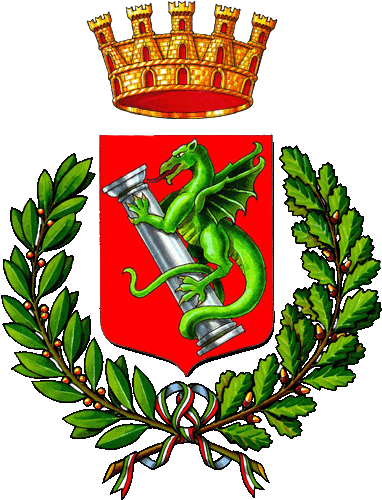 Provincia di PadovaAllo Sportello Unico Attività Produttive di 	Protocollo n. ....................... Data di protocollazione ........./......../............Il sottoscritto ................................................................. nato a ............................................ il ......./....../............Nazionalità ................................ residente in ....................................... Via ........................................ n. ..........Codice Fiscale............................................................ Partita Iva .......................................................................Telefono ........................................................... casella PEC .............................................................................nella sua qualità di:	titolare della omonima ditta individuale	legale rappresentante della società .......................................................................................................avente sede ....................................................................CF/P.IVA .........................................................................Nr. di iscrizione al Registro Imprese/Albo Imprese Artigiane ................................. del ....../....../............CHIEDETipologia di attività:  asilo nido  micro nido  nido aziendale  spazio giochi  centri per bambini e famiglie  servizi educativi in contesto domiciliare  altroSede operativa nel comune di ................................ CAP .................... via ........................................... n° ...... superficie utile mq ............; telefono ........................................... casella PEC ...................................................Titolo abilitativo edilizio ..............................................................................................................................Titolo di disponibilità dei locali: proprietà; locazione, per effetto di contratto stipulato in data ....../....../............ registrato in data ....../....../............ al n. ......................;Locali provvisti di  mensa  non provvisti di mensa NB Per effetto della concentrazione dei regimi amministrativi di cui all’art. 19bis, L. 241/90, ai fini dell’avvio dell’attività, in caso di asilo nido con oltre 30 persone occorre produrre istanza di autorizzazione più SCIA per prevenzione incendi.A tal fine, consapevole che chi rilascia una dichiarazione falsa, anche in parte, perde i benefici eventualmente conseguiti e subisce sanzioni penaliDICHIARAai sensi degli artt. 46 e 47 e 71 e ss. del D.P.R. 28/12/2000 n.445;che non sussistono nei propri confronti “cause di divieto, decadenza o sospensione” di cui all’art. 67, D.lgs. n. 159/2011 (Legge antimafia);di impegnarsi a rispettare le disposizioni regionali e locali urbanistiche, edilizie, di destinazione d’uso e igienico-sanitarie della struttura per la prima infanzia;di impegnarsi al rispetto delle norme sulla sicurezza nei luoghi di lavoro; di essere consapevole che ai fini dell’avvio dell’attività, per effetto della concentrazione dei regimi amministrativi di cui all’art. 19bis, L. 241/90, in caso di asilo nido con oltre 30 persone, occorre produrre istanza di autorizzazione più SCIA prevenzione incendi;di impegnarsi a comunicare ogni variazione di stati/fatti/condizioni e titolarità rispetto a quanto dichiarato;di essere consapevole che qualora dai controlli, il contenuto delle dichiarazioni risulti non veritiero, oltre alle sanzioni penali opera la decadenza dai benefici ottenuti in base alle dichiarazioni stesse (art. 75, D.P.R. n. 445/2000);di prestare il consenso al trattamento dei dati personali per l'espletamento della presente procedura.ALLEGA, a pena di irricevibilità dell’istanza:Copia documento di identità (nel caso in cui l’istanza non sia sottoscritta in forma digitale e in assenza di procura);Copia permesso di soggiorno o carta di soggiorno del firmatario (per cittadini extracomunitari, anche per chi è stato riconosciuto rifugiato politico; se il permesso scade entro 30 giorni: copia della ricevuta della richiesta di rinnovo);Procura/delega (nel caso di procura/delega a presentare l’istanza);Dichiarazione sul possesso dei requisiti da parte del personale educativo (Allegato A del modello + copia del documento d’identità);Dichiarazioni sul possesso dei requisiti da parte del personale ausiliario e degli altri soci (allegato B del modello + copia del documento d’identità);Attestazione del versamento di oneri, diritti, etc (nella misura e con le modalità indicate sul sito dell’Amministrazione);attestazione del versamento dell’imposta di bollo: estremi del codice identificativo della marca da bollo, che deve essere annullata e conservata dall’interessato ovvero assolvimento dell’imposta di bollo con le altre modalità previste, anche in modalità virtuale o tramite @bollo;Scia prevenzione incendi, in caso di asilo nido con oltre 30 persone.Data di compilazione ....../....../............Documento firmato digitalmente ai sensi delle vigenti disposizioni di legge.ALLEGATO A)Il sottoscritto ............................................................ nato a .................................................... il ....../....../............nazionalità ........................................................................ residente in ...............................................................Via ........................................................................................................................................... n. ........................telefono ................................................................ casella PEC ...........................................................................C.F. |......|......|......|......|......|......|......|......|......|......|......|......|......|......|......|......|Consapevole che chi rilascia una dichiarazione falsa, anche in parte, perde i benefici eventualmente conseguiti e subisce sanzioni penaliDICHIARAai sensi dall’art. 240, D.P.R. n. 495/1992che non sussistono nei propri confronti “cause di divieto, decadenza o sospensione” di cui all’art. 67, D.lgs. n. 159/2011 (Legge antimafia);di essere in possesso dei requisiti di onorabilità previsti dalla specifica disciplina regionale;di essere in possesso del seguente titolo di studio: .........................................................................., conseguito presso .............................................................. di ................................................................ in Via ........................................................................................................ n. ...... nell’anno ..................;di essere consapevole che, qualora dai controlli il contenuto delle dichiarazioni risulti non veritiero, oltre alle sanzioni penali opera la decadenza dai benefici ottenuti in base ad esse (art. 75, D.P.R. n. 445/2000);di prestare il consenso al trattamento dei dati personali per l'espletamento della presente procedura.ALLEGA, a pena di irricevibilità:Copia documento di identità (nel caso in cui l’istanza non sia sottoscritta in forma digitale e in assenza di procura);Copia permesso di soggiorno o carta di soggiorno del firmatario (per cittadini extracomunitari, anche per chi è stato riconosciuto rifugiato politico; se il permesso scade entro 30 giorni: copia della ricevuta della richiesta di rinnovo);Data di compilazione ....../....../............Documento firmato digitalmente ai sensi delle vigenti disposizioni di legge. Allegato BIl sottoscritto ............................................................ nato a .................................................... il ....../....../............nazionalità ........................................................................ residente in .............................................................Via ........................................................................................................................................... n. .......................telefono ................................................................ casella PEC ..........................................................................nella sua qualità di:  legale rappresentante/amministratore  socio  avente titolo, quale ....................................;consapevole che chi rilascia una dichiarazione falsa, anche in parte, perde i benefici eventualmente conseguiti e subisce sanzioni penaliai sensi degli artt. 46 e 47 e 71 e ss. del D.P.R. 28/12/2000 n.445DICHIARAche non sussistono nei propri confronti “cause di divieto, decadenza o sospensione” di cui all’art. 67, D.lgs. n. 159/2011 (Legge antimafia);di essere in possesso dei requisiti di onorabilità previsti dalla specifica disciplina regionale;di essere consapevole che, qualora dai controlli il contenuto delle dichiarazioni risulti non veritiero, oltre alle sanzioni penali opera la decadenza dai benefici ottenuti in base ad esse (art. 75, D.P.R. n. 445/2000);di prestare il consenso al trattamento dei dati personali per l'espletamento della presente procedura.ALLEGA, a pena di irricevibilità:Copia documento di identità (nel caso in cui l’istanza non sia sottoscritta in forma digitale e in assenza di procura);Copia permesso di soggiorno o carta di soggiorno del firmatario [per cittadini extracomunitari, anche per chi è stato riconosciuto rifugiato politico; se il permesso scade entro 30 giorni: copia della ricevuta della richiesta di rinnovo);Data di compilazione ....../....../............Documento firmato digitalmente ai sensi delle vigenti disposizioni di legge.Esercizio di attività di strutture per la prima infanzia (asili nido, micro nido, nido aziendale, etc.)ISTANZA DI AUTORIZZAZIONE(specifiche disposizioni regionali e comunali – D.lgs. n. 222/2016, Tabella A) attività n. 104)IL RILASCIO DI AUTORIZZAZIONE PER ATTIVITÀ DI STRUTTURE PER LA PRIMA INFANZIADICHIARAZIONE DEL PERSONALE EDUCATIVO DICHIARAZIONE DEL PERSONALE AUSILIARIO E DEGLI ALTRI SOCI